Latihan 3 :Buka workbook baru dan ganti nama Sheet1 menjadi Laporan. Ketik laporan berikut pada sheet laporan.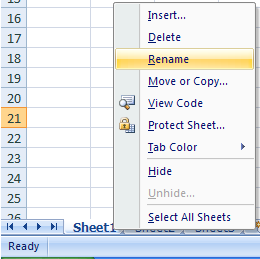 Ganti Sheet2 menjadi Tabel Anak, dan ketik data berikut:Ketentuan proses :MateriDidapat dengan membaca table anak yang terdapat pada Tabel Anak dengan kunci pembacaan, dengan melihat karakter pertamanya.BiayaDidapat dengan membaca table anak yang terdapat pada Tabel Anak dengan kunci pembacaan Kode.WaktuDidapat dengan ketentuan, jika karakter  ke-3 dari Kode = “P” maka “Pagi”, jika “S” maka “Siang”, sedangkan jika “M” maka “Malam”.KelasDidapat dengan ketentuan, jika karakter ke-5 Kode=0 maka “Regular”, sedangkan jika 1 maka “Karyawan”.Penyelesaian:MateriPada sel D6 =VLOOKUP((LEFT(B6,1)),'Tabel Anak'!$A$2:$C$5,2)Tanda ‘$’ digunakan sebagai fungsi absolute/mutlak.BiayaPada sel  E6 =VLOOKUP(LEFT(B6,1),'Tabel Anak'!$A$2:$C$5,3)WaktuPada Sel F6=IF(MID(B6,3,1)="P","Pagi",IF(MID(B6,3,1)="S","Siang","Malam"))KelasPada Sel G6 =IF(MID(B6,5,1)="0","Regular","Diploma")ABCDEFG1DAFTAR PESERTA UJIAN PELATIHAN KOMPUTERDAFTAR PESERTA UJIAN PELATIHAN KOMPUTERDAFTAR PESERTA UJIAN PELATIHAN KOMPUTERDAFTAR PESERTA UJIAN PELATIHAN KOMPUTERDAFTAR PESERTA UJIAN PELATIHAN KOMPUTERDAFTAR PESERTA UJIAN PELATIHAN KOMPUTERDAFTAR PESERTA UJIAN PELATIHAN KOMPUTER2SISWA-SISWI PUTUS SEKOLAH SE BANDUNGSISWA-SISWI PUTUS SEKOLAH SE BANDUNGSISWA-SISWI PUTUS SEKOLAH SE BANDUNGSISWA-SISWI PUTUS SEKOLAH SE BANDUNGSISWA-SISWI PUTUS SEKOLAH SE BANDUNGSISWA-SISWI PUTUS SEKOLAH SE BANDUNGSISWA-SISWI PUTUS SEKOLAH SE BANDUNG3DI STMIK “AMIKBANDUNG”DI STMIK “AMIKBANDUNG”DI STMIK “AMIKBANDUNG”DI STMIK “AMIKBANDUNG”DI STMIK “AMIKBANDUNG”DI STMIK “AMIKBANDUNG”DI STMIK “AMIKBANDUNG”45NOKODENAMAMATERIBIAYAWAKTUKELAS61A-P-050ARDI72B-S-041YANTI83C-P-042IKA94D-S-170SETIAWAN105A-M-010AGUS116B-M-151RUDYABC1KODEMATERIBIAYA2AMicrosoft Word250003BMicrosoft Excel350004CJava450005DVisual Basic50000